SOLICITAÇÃO DE USO DO LABORATÓRIO DE PRÁTICAS ARTÍSTICASCENTRO CULTURAL UFGSinopse da atividade:___________________________________________________________________________________________________________________________________________________________________________________________________________________________________________________________________________________________________________________________________________________________________________________________________________________________________________________________________________________________________________________________________________________________________________________________________________________________________________________________________________________________________________________________________________________________________________________________________________________________________________________________________________________________________________________________________________________________________________________________________________________________________________________________________________.Observações:_________________________________________________________________________________________________________________________________________________________________________________________________________________________________________________________________________________________________________________________________________________________.Normas de usoA solicitação do espaço do Laboratório de Práticas Artísticas deverá ser realizada com no mínimo 20 (vinte dias) úteis de antecedência.Período de disponibilidade de uso da sala: de segunda à sexta das 09h às 12h e 14 às 17h. O CCUFG recebe 15% dos valores cobrados dos(as) participantes e usuários da sala, isento em casos de atividades gratuitas e sem fim lucrativo. O Laboratório não poderá ser cedido nos finais de semanas e feriados, salvo exceções previamente acordadas.A cessão do espaço da sala do Laboratório de Práticas Artísticas se restringe ao uso do Estacionamento, Pátio externo, Laboratório de Práticas Artísticas, Hall e Banheiros masculino e feminino.A aprovada reserva não libera acesso às outras dependências do CCUFG, tais como Teatro, Secretaria, Copa/Cozinha, Reserva Técnica, etc. Responsabilidades do Usuário:Assim que aprovada a solicitação, o requerente poderá fazer uma visita técnica (com agendamento prévio) para conhecimento do espaço para possíveis adequações sobre a utilização do mesmo.O responsável pela utilização do Laboratório de Práticas Artísticas deverá solicitar ao funcionário do Centro Cultural UFG a verificação da sala, antes e depois do uso.A Direção do Centro Cultural UFG poderá utilizar a sala por motivo de força maior, mediante aviso prévio.A presente permissão será rescindida caso haja destinação, público e/ou horários diferentes da solicitação proposta.Entregar a sala nas mesmas condições de limpeza e organização que encontrou. Não é permitido fumar e nem consumir alimentos e bebidas na sala. Reparar eventuais danos causados no uso do Laboratório de Práticas Artísticas do CCUFG.Como contrapartida, o solicitante se responsabiliza pelos seguintes aspectos:Colocar o logotipo da UFG, da PROEC e do CCUFG em todos os programas, cartazes e panfletos do evento como APOIO. Ressaltar esta parceria com a UFG em jornais, blogs, rádios e canais de televisão.OBS1.: Fica o(a) Solicitante ciente de que se trata tão somente de uma solicitação, passível ou não de deferimento pelo Centro Cultural UFG (CCUFG).OBS2.: No caso do solicitante ser pessoa jurídica, a cessão do espaço adotará regras próprias.Goiânia, ___________ de ____________________________ de ___________.__________________________________________Assinatura por extenso do (a) SolicitanteEnvie este formulário preenchido para teatro.ccufg@ufg.br para finalizar o processo de solicitação e aguarde nosso contato via e-mail.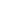 Centro Cultural UFG – Av. Universitária, 1533. Setor Universitário, Goiânia-GO. 74001-970.(62) 3209 6251 E-mail: centroculturalufg@gmail.com   PERÍODO SOLICITADOData(s):Horário(s):PERÍODO SOLICITADOData(s):Horário(s):PERÍODO SOLICITADOData(s):Horário(s):PERÍODO SOLICITADOData(s):Horário(s):DADOS DO SOLICITANTEDADOS DO SOLICITANTEDADOS DO SOLICITANTEDADOS DO SOLICITANTENome:Nome:Nome:Nome:Naturalidade:Naturalidade:CPF:CPF:RG:Órgão Expedidor:Órgão Expedidor:Data de emissão:Profissão:Profissão:Estado civil:Estado civil:Telefone fixo: (  )Telefone fixo: (  )Telefone celular: (  )Telefone celular: (  )Endereço:Endereço:Endereço:Endereço:Bairro:Bairro:CEP:CEP:Cidade:Cidade:UF:UF:Email:Email:Email:Email:NATUREZA DO EVENTONATUREZA DO EVENTONATUREZA DO EVENTONATUREZA DO EVENTOArtístico(  ) Ensaio(  ) Lançamento de Livro(  ) Recital(  ) Pocket Show(  ) Outro: ______________________Artístico(  ) Ensaio(  ) Lançamento de Livro(  ) Recital(  ) Pocket Show(  ) Outro: ______________________Não artístico(  ) Palestra(  ) Curso, Oficina e Worlshop(  ) Reunião(  ) Outro: ______________________Não artístico(  ) Palestra(  ) Curso, Oficina e Worlshop(  ) Reunião(  ) Outro: ______________________Tempo de duração do evento/espetáculo (cada sessão/em horas):Tempo de duração do evento/espetáculo (cada sessão/em horas):Tempo de duração do evento/espetáculo (cada sessão/em horas):Tempo de duração do evento/espetáculo (cada sessão/em horas):Faixa etária a que se destina:(     ) ER – O conteúdo do programa valorize a formação de crianças e adolescentes;(     ) L – Livre para todas as idades;(     ) 10 anos – Cenas com conteúdo violento e linguagem imprópria de nível leve;(     ) 12 anos – Cenas de agressão física, insinuação de consume de drogas e insinuação leve de sexo;(     ) 14 anos – Cenas com agressão física media, consumo de drogas explicito e insinuação de sexo moderada;(     ) 16 anos – Cenas com consumo de drogas explicito, agressão física acentuada, e insinuação de sexo acentuada;(     ) 18 anos – Cenas com consumo e indução ao consumo de drogas, violência extrema, suicídio, cenas de sexo explícitas e distúrbios psicossomáticos.Faixa etária a que se destina:(     ) ER – O conteúdo do programa valorize a formação de crianças e adolescentes;(     ) L – Livre para todas as idades;(     ) 10 anos – Cenas com conteúdo violento e linguagem imprópria de nível leve;(     ) 12 anos – Cenas de agressão física, insinuação de consume de drogas e insinuação leve de sexo;(     ) 14 anos – Cenas com agressão física media, consumo de drogas explicito e insinuação de sexo moderada;(     ) 16 anos – Cenas com consumo de drogas explicito, agressão física acentuada, e insinuação de sexo acentuada;(     ) 18 anos – Cenas com consumo e indução ao consumo de drogas, violência extrema, suicídio, cenas de sexo explícitas e distúrbios psicossomáticos.Faixa etária a que se destina:(     ) ER – O conteúdo do programa valorize a formação de crianças e adolescentes;(     ) L – Livre para todas as idades;(     ) 10 anos – Cenas com conteúdo violento e linguagem imprópria de nível leve;(     ) 12 anos – Cenas de agressão física, insinuação de consume de drogas e insinuação leve de sexo;(     ) 14 anos – Cenas com agressão física media, consumo de drogas explicito e insinuação de sexo moderada;(     ) 16 anos – Cenas com consumo de drogas explicito, agressão física acentuada, e insinuação de sexo acentuada;(     ) 18 anos – Cenas com consumo e indução ao consumo de drogas, violência extrema, suicídio, cenas de sexo explícitas e distúrbios psicossomáticos.Faixa etária a que se destina:(     ) ER – O conteúdo do programa valorize a formação de crianças e adolescentes;(     ) L – Livre para todas as idades;(     ) 10 anos – Cenas com conteúdo violento e linguagem imprópria de nível leve;(     ) 12 anos – Cenas de agressão física, insinuação de consume de drogas e insinuação leve de sexo;(     ) 14 anos – Cenas com agressão física media, consumo de drogas explicito e insinuação de sexo moderada;(     ) 16 anos – Cenas com consumo de drogas explicito, agressão física acentuada, e insinuação de sexo acentuada;(     ) 18 anos – Cenas com consumo e indução ao consumo de drogas, violência extrema, suicídio, cenas de sexo explícitas e distúrbios psicossomáticos.Expectativa de público:Expectativa de público:Expectativa de público:Expectativa de público:Há cobrança de ingressos?(  ) Sim, valor: R$   ,   (inteira) e R$   ,   (meia-entrada).(  ) Não, trata-se de evento com entrada franca.Há cobrança de ingressos?(  ) Sim, valor: R$   ,   (inteira) e R$   ,   (meia-entrada).(  ) Não, trata-se de evento com entrada franca.Há cobrança de ingressos?(  ) Sim, valor: R$   ,   (inteira) e R$   ,   (meia-entrada).(  ) Não, trata-se de evento com entrada franca.Há cobrança de ingressos?(  ) Sim, valor: R$   ,   (inteira) e R$   ,   (meia-entrada).(  ) Não, trata-se de evento com entrada franca.